Bingo gramaticalEssa é a proposta que usaremos durante nossa aula ao vivo, às 11h10min.Classes de palavrasAbaixo, está a lista com as 10 classes de palavras, que são classificações possíveis dentro dos estudos da morfologia. Substantivo;Verbo;Adjetivo;Pronome;Artigo;Numeral;AdvérbioPreposiçãoConjunção; Interjeição.Durante nossa aula ao vivo, iremos pesquisar algumas definições sobre elas e, depois, faremos um jogo de BINGO. Para o jogo, você precisará preencher a cartela abaixo com as classes de palavras escolhidas.Sendo assim, escolha as classes que você utilizará na sua cartela, obedecendo às seguintes regras: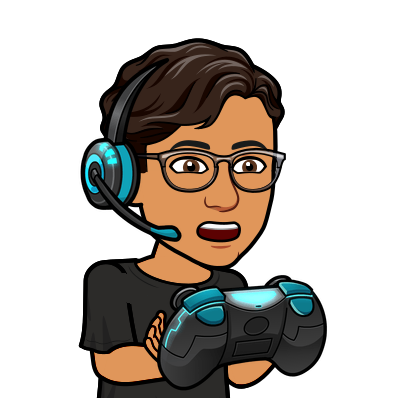 É permitido repetir apenas duas classes escolhidas (uma vez cada);Se escolher a classe “verbo”, defina de qual conjugação é o seu verbo (primeira, segunda, ou terceira);Se escolher a classe “substantivo”, defina qual o tipo de substantivo escolhido (comum, próprio, simples, composto, próprio ou abstrato).